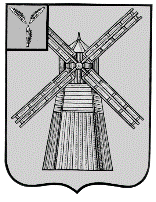 СОБРАНИЕ ДЕПУТАТОВПИТЕРСКОГО МУНИЦИПАЛЬНОГО РАЙОНАСАРАТОВСКОЙ ОБЛАСТИРЕШЕНИЕс.Питеркаот 28 октября 2021 года                     					    №55-5О внесении изменений в решение Собрания депутатов Питерского муниципального района Саратовской области от 21 декабря 2020 года №46-3В соответствии с Федеральным законом от 06.10.2003 года №131-ФЗ "Об общих принципах организации местного самоуправления в Российской Федерации", Федеральным законом от 21.12.2001 года №178-ФЗ "О приватизации государственного и муниципального имущества» руководствуясь Уставом Питерского муниципального района, Собрание депутатов Питерского муниципального района РЕШИЛО:1. В приложение к решению Собрания депутатов Питерского муниципального района от 21 декабря 2020 года №46-3 «Об утверждении Прогнозного плана приватизации Питерского муниципального района на 2021 год» (с изменениями от 24 мая 2021 года №50-10) внести следующие изменения и дополнения:1.1. в разделе II «перечень муниципального имущества, подлежащего приватизации в 2021 году» по строке 21 в графе «Предполагаемые сроки приватизации» слова «II-III квартал» заменить словами «IV квартал».2. Опубликовать настоящее решение в районной газете «Искра» и на официальном сайте администрации Питерского муниципального района в сети «Интернет» http:/питерка.рф/.3. Контроль за исполнением настоящего решения возложить на комиссию Собрания депутатов Питерского муниципального района по экономическим, бюджетно-финансовым вопросам, налогам, собственности и предпринимательству.Председатель Собрания депутатов Питерского муниципального районаГлава Питерского муниципального района                                     В.П.Андреев                                         А.А.Рябов